Váli Vajda János Általános Iskola                                                                                                    Matematikaverseny2017.március 09.3. osztályNév:---------------------------------------------------------------------------------------------------------------------1. Egy dobozban különböző színű golyók vannak: 4 piros, 6 zöld, 10 sárga és 12 kék. Agolyók lehetnek simák vagy pöttyösek. Egy színen belül ugyanannyi a pöttyös golyókszáma, mint a simáké. Legkevesebb hány golyót kell kihúznunk csukott szemmel, hogybiztosan legyen közöttük legalább 1 pöttyös?A :  15                       B : 16                          C : 17                         D :  18   2. Mama fánkot sütött. Domi kevesebb fánkot evett, mint Zsuzsi, de többet, mint Réka. Bori több fánkot evett Dominál és Zsuzsinál is. Zsombi több fánkot evett, mint Zsuzsi, de kevesebbet, mint Bori. Ki ette a legtöbb fánkot?   A : Zsuzsi                  B : Domi                     C: Zsombi                    D : Bori   3. Ha két indián két perc alatt két nyilat lő ki, akkor tíz indián tíz perc alatt hány nyilat lő ki?A : 10                        B : 20                           C : 40                           D:504. Fanni felírta egy lapra minden barátjáról, hogy hányadik hónap hányadik napján van a születésnapja.Észrevette, hogy mindegyiküknél a két felírt szám összege 35. Fanni semelyik kétbarátjának nincs ugyanazon a napon a születésnapja. Legfeljebb hány barátja lehet Fanninak?A :  7                       B :  8                             C: 9                               D :  10 5. Tudjuk, hogy 	⌂= 25,         = 10,          □ = 5 és        ●= 0.Mennyivel egyenlő A, B, C, D és E összege?A = ⌂+ + □ + ●               B = ⌂ ⌂ □             C = (● + ) ● + ⌂D = (⌂□) E = ⌂ □ ●A : 67                       B : 87                         C : 40                             D : 2506.  Egy kis dunai kompon egyszerre vagy 10 személyautót, vagy 6 teherautót tudnak átvinni a folyó másik oldalára. A komp mindig teljesen megrakodva közlekedik. Egy napon a komp ötször kelt át a folyón, miközben összesen 42 járművet vitt át a túlpartra. Hány volt ezek közül személyautó?A : 10                          B :  12                        C : 30                            D :  20  7.  Zsófi 1 kg almát vásárolt, és ezért 320 Ft-ot fizetett. Dóri ugyanebből az almából 25 dkg-ot vásárolt. Hány Ft jár vissza Dórinak, ha 500 Ft-ossal fizetett?A : 180 Ft                    B : 475 Ft                  C: 420 Ft                       D: 400 Ft8. Melyik szám kerül a kérdőjel helyére ?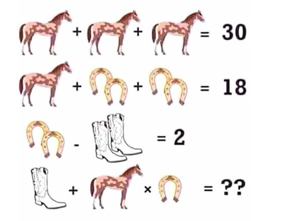 A : 12                             B : 13                        C : 14                            D : 21 9.  A virágárusnál a 8 szál kardvirágból és 6 szál liliomból álló csokor ára 760 Ft. A 6 szál liliom és 3 szál kardvirág együtt 510 Ft-ba kerül. Mennyibe kerül egy olyan csokor, amely 5 szál kardvirágból és 5 szál liliomból áll?A : 550                         B : 600                          C : 650                        D : 700 10. Máté beszállt egy magas toronyház liftjébe, és felment három emeletet, azután ötöt le, hetet megint fel és kilencet le. Ekkor kiszállt, és az 6. emeleten találta magát. Melyik emeleten szállt be a liftbe? A : 2.                             B : 1.                             C : 9.                          D : 10.